Semana del  27 de Julio al 7 Agosto 2020                                           Profesora: Lorena Peralta V.Actividades a realizar en casa    8º año A-BObjetivo: OA10- OA22*Analizar y evaluar textos de los medios de comunicación masivos y dialogar sobre ellos.*Recuerda que las actividades las debes desarrollar en el cuaderno de lenguaje o en la misma guía, si puedes imprimirla.“MEDIOS MASIVOS DE COMUNICACIÓN” O “MEDIOS DE COMUNICACIÓN MASIVOS”(M.M.C – M.C.M.)I.- Activación de conocimientos previos.1.- Observa las siguientes imágenes, indica su nombre y la función que cumple: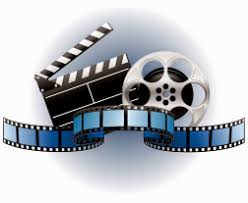 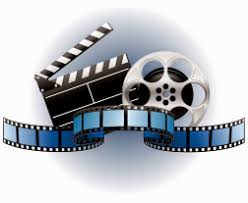 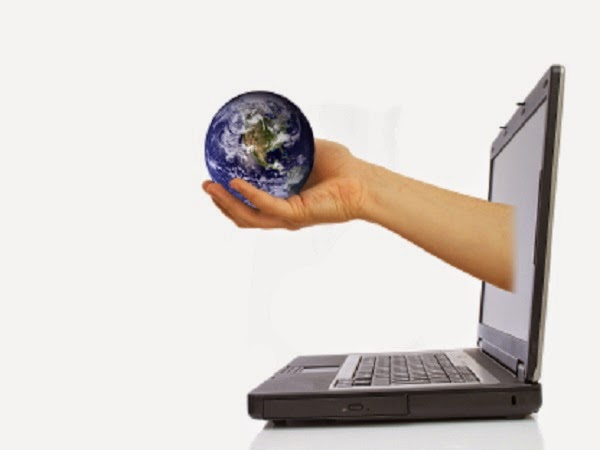 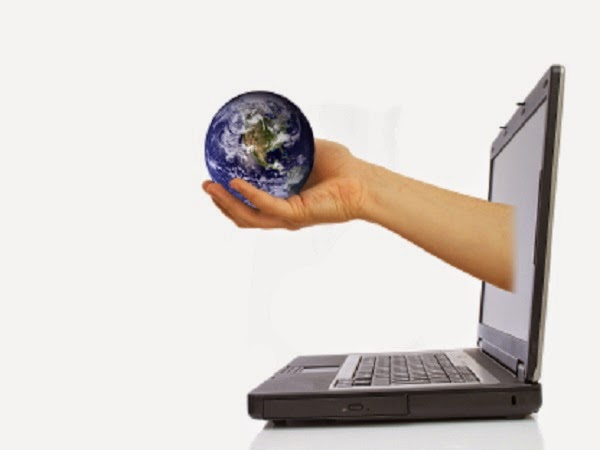 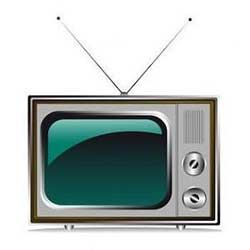 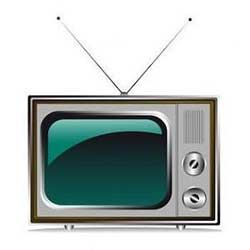 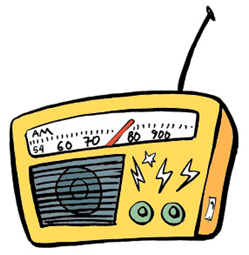 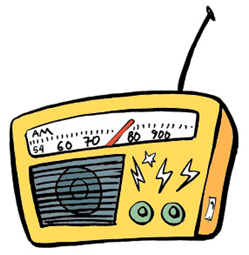 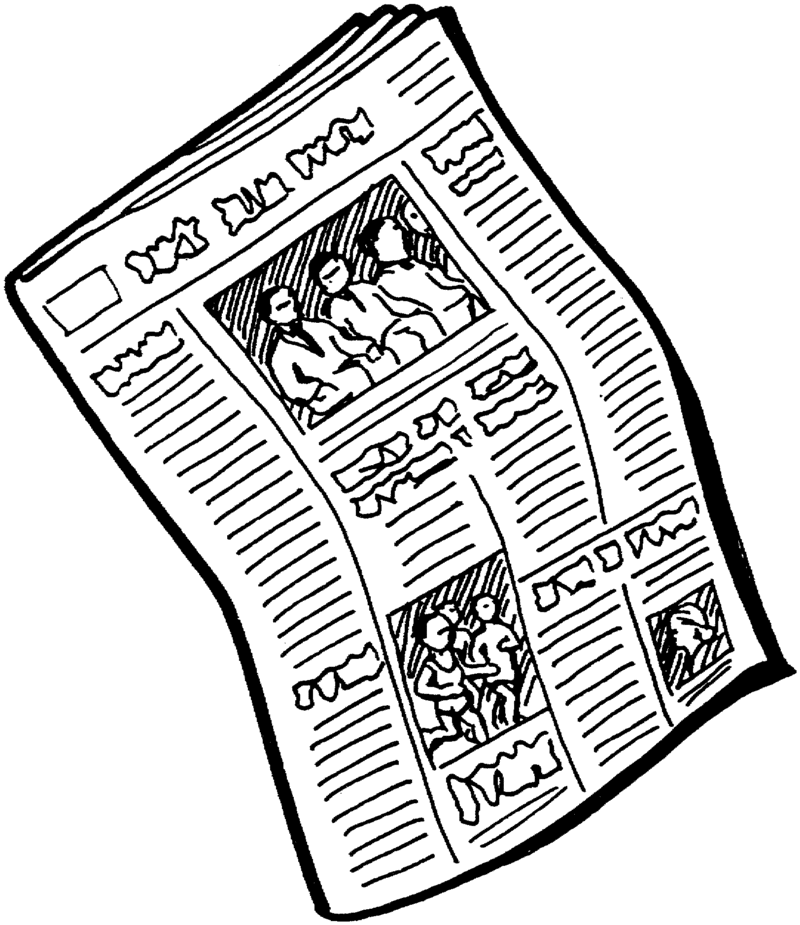 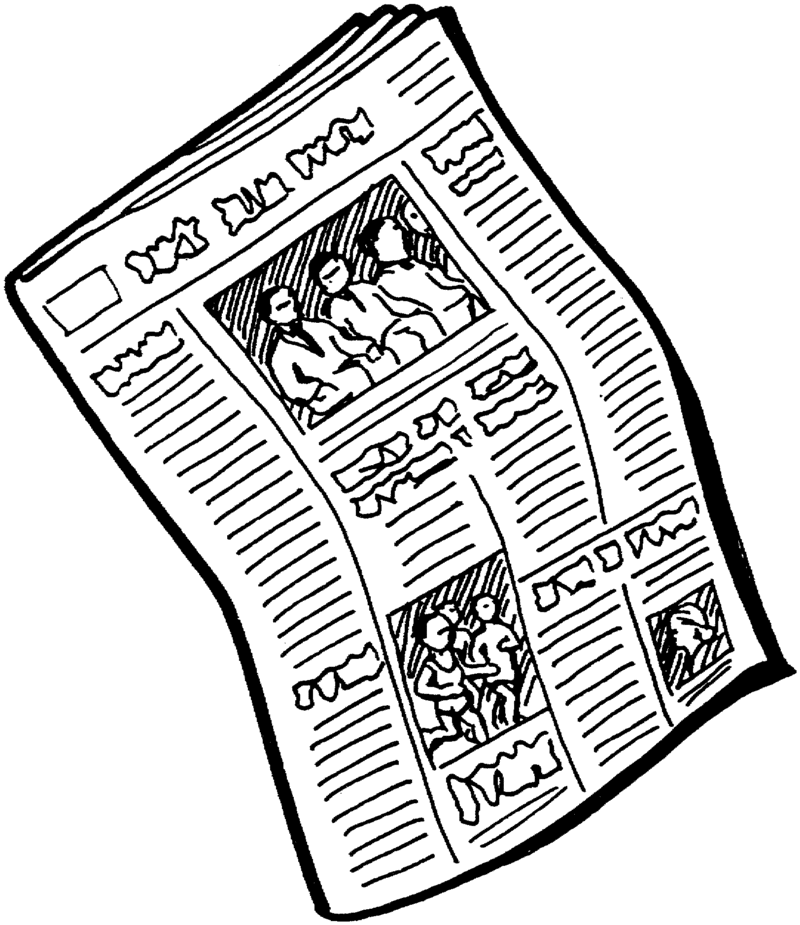 2.- Observa la imagen. ¿Qué hacen entre todos? ¿Es masiva o individual esta comunicación? ¿Qué medios utilizan?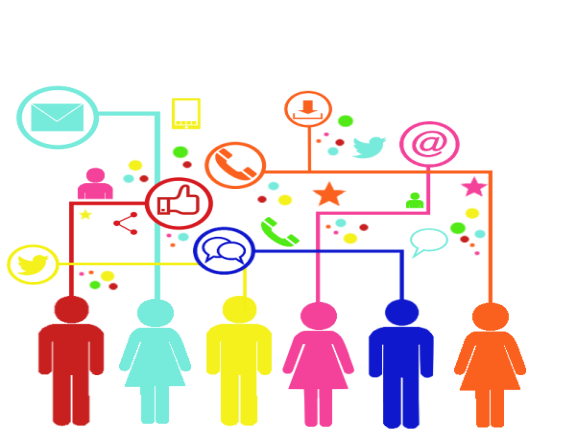 1._______________________________________________________________________________2._______________________________________________________________________________3._______________________________________________________________________________3.- Observa la imagen. ¿Cuál es la finalidad de los medios masivos de comunicación?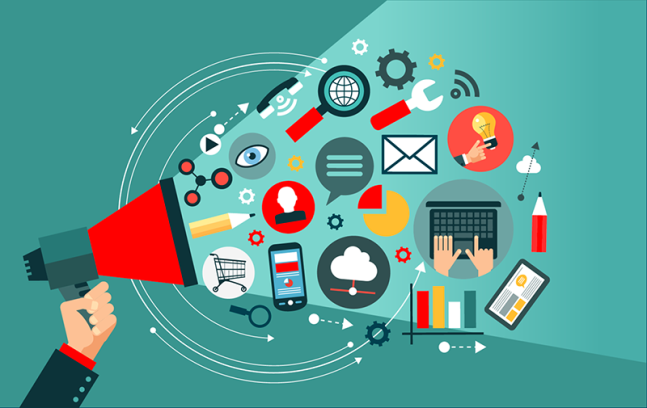 ______________________________________________________________________________________________________________________________________________________________________________________________________________________________4.-Contesta las siguientes preguntas:a) Según tu opinión, como debe ser la entrega de la información de los M.M.C.?__________________________________________________________________________________________________________________________________________________________b) ¿Por qué? __________________________________________________________________________________________________________________________________________________________c) ¿Cuál es el M.M.C. que más utilizas? ¿Por qué? __________________________________________________________________________________________________________________________________________________________5.- ¿Qué nos tratan de transmitir  estas  imágenes? 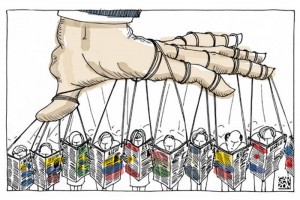 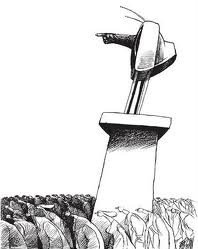 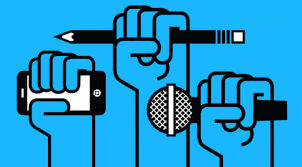 6.- ¿Qué opinas sobre las imágenes anteriores? ¿Estás de acuerdo? Fundamenta tu respuesta._______________________________________________________________________________________________________________________________________________________________________________________________________________________________________7.- Lee y observa la siguiente imagen, sobre los M.M.C.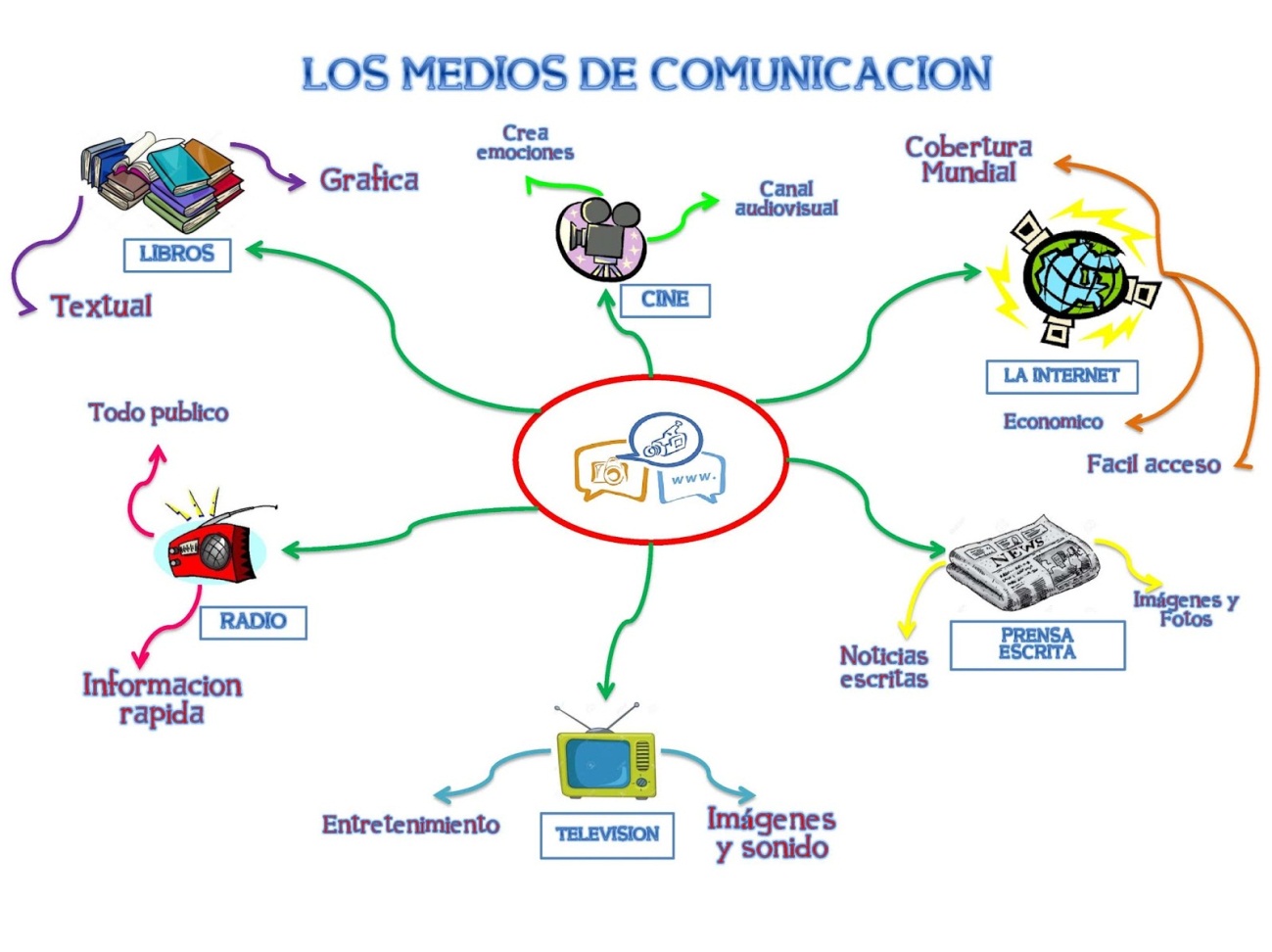 7.- Entonces, podríamos decir que, los medios de comunicación masiva son:_______________________________________________________________________________________________________________________________________________________________________________________________________________________________________Y su finalidad es: __________________________________________________________________________________________________________________________________________________________                               TERMINASTE??  BIEN.  VES QUE SÌ SE PUEDE!!!